GRAMMY-NOMINATED ELDERBROOKRELEASES NEW SINGLE “MY HOUSE”+ ANNOUNCES DEBUT ALBUM ‘WHY DO WE SHAKE IN THE COLD?’VIA BIG BEAT/PARLOPHONE RECORDS // SEPTEMBER 4THPRE-ORDER AVAILABLE NOWWATCH OFFICIAL MUSIC VIDEO HEREBUY/STREAM/PRE-ORDER HERE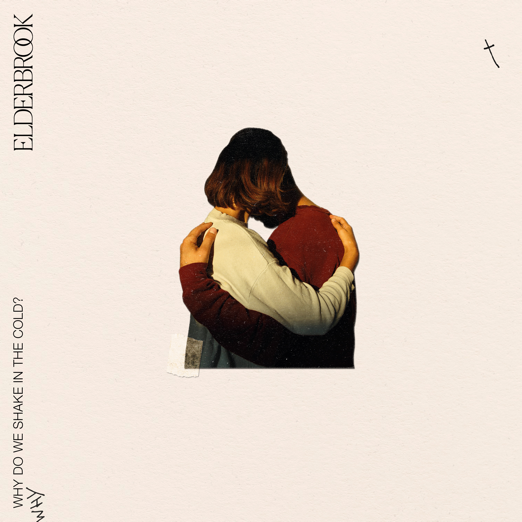 download hi-res artworkGrammy and Ivor Novello nominated live phenomenon, producer, singer, songwriter ELDERBROOK drops an anthemic new cut in the shape of “MY HOUSE” (produced by Jacknife Lee; The Killers, U2, R.E.M, Bob Moses). The new single showcases a different side to the respected UK talent; a playful, funk-infused, synth-led offering which debuts as another impressive teaser from his much-anticipated debut album ‘WHY DO WE SHAKE IN THE COLD?’The track arrives alongside an official music video shot in Shanghai, starring a group of local influencers with some incredible choreography – led by Yeyin, winner of Chinese dance show “Break Border” – watch HERE. The last 12 months have seen ELDERBROOK release a string of impressive new music, continuing to cement him as a multi-faceted talent who can effortlessly explore and push boundaries within his genre, centred around exploring themes of human connection. “MY HOUSE” follows on from the emotive “NUMB” and the explosive 2019 RUDIMENTAL collaboration “SOMETHING ABOUT YOU” with the single amassing 50M combined streams, over 11M video views, and earning the producer his 2nd #1 at US Dance Radio.Speaking on the new single, ELDERBROOK shares; “I wrote this in lockdown. I was in my cabin studio at the bottom of my garden and looked out and saw my house…when I started the song I thought it would be in the same context as ‘Our House’ by Crosby, Stills Nash and Young. All about how much I loved spending time in my house. When I started writing it, it took on a completely different meaning. The song focuses on how a lot of people, if not most, always want the next bigger, better thing. Never being happy with what they’ve got. The other side to the lyrics of this song is that a lot of people never stop acting like children; ‘my house is bigger than your house’ ‘I know you are but what am I’ and the whole ‘I want’ culture. Another theme running through is my own experience with childhood and not fitting in anywhere”Keeping creative in isolation, the one-to-watch polymath has continued to show his versatility as an artist with his Quarantine Global Livestream Digital Tour surpassing 250k views across all platforms; keeping his community entertained live and direct from his own home. Alongside a series of stripped back live streams for CLASH X WATER AID, MENS HEALTH MH FEST which benefitted NAMI (National Alliance on Mental Illness), his Room Service set for Chill Nation (125k views) and his own Hotel Room sessions (8 sessions, over 300k views across sessions) ELDERBROOK has been slowly teasing moments from his outstanding debut album.Collaborations with Camelphat, Diplo, Black Coffee and Rudimental have earnt him a revered reputation across the board as a live act, multi-instrumentalist, producer and singer/songwriter. Expect an exemplary debut record that intricately explores themes of identity, emotion and the importance of human connection, presenting ELDERBROOK as a unique artist in the crossover electronic space making emotive, uplifting music with a sensitive storytelling element attached to it. Speaking on the album narrative, he shares; “This album is about people needing people and human interaction. The title plays on the idea that we shiver in the cold to let other people know that we need them close. That we show we are sad to let others know we need them. Sonically, the album brings my sound back to a more indie/alternative world than I’ve been in a while. Still taking my love of electronic music but mixing it together with music styles I started with and that I’ve always been inspired by.”Elderbrook official // Spotify // Facebook // TwitterPress Assets: http://press.wearebigbeat.com/artists/elderbrook/ Press Contact: Libby.Kober@AtlanticRecords.com 